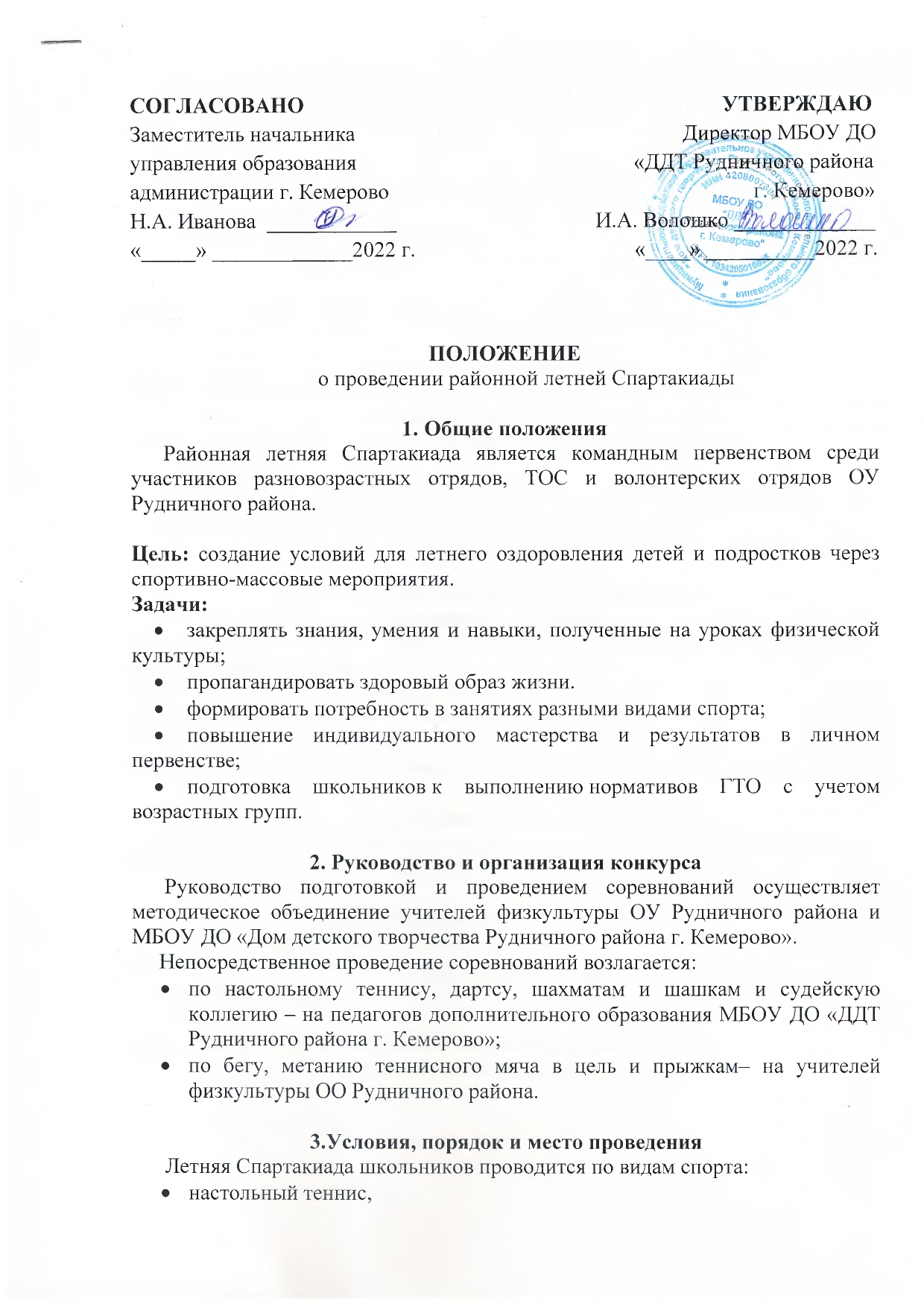 дартс, шахматы-шашки, бег,челночный бег,метание мяча;прыжок в длину с места толчок;прыжок в длину с разбега.Заявки на участие подаются за неделю до даты проведения. Сроки и место проведения:МБОУ ДО «Дом детского творчества Рудничного района г. Кемерово»:                                          1-й день 15.06.2022г.; 13.07.2022г. в 11.00ч.МАОУ «СОШ №36»: 2-й день 17.06.2022;    15.07.2022г. в 11.00 ч.      Участникам и зрителям иметь головные уборы. Руководителям или сопровождающим лицам обеспечить детей питьевой водой.4. Участники и программа соревнований      К соревнованиям допускаются команды из числа участников разновозрастных отрядов, ТОС и волонтерских отрядов Рудничного района, имеющих допуск врача.Соревнования по дартсу: (команда 6 чел.: 3 мал. + 3 дев.);Соревнования по шахматам: (2 чел.), шашкам (2 чел.);Соревнования по настольному теннису (1 мал. + 1 дев.);Бег (команда 6 чел.: 3 мал. + 3 дев.), прыжки (команда 6 чел.: 3 мал. + 3 дев.)5. Подведение итогов     Результаты соревнований суммируются по итогам каждого соревнования. Протоколы итогов Спартакиады будут опубликованы на сайте ДДТ. 6. Порядок и сроки подачи заявок    Заявки на участие в соревнованиях подаются   за неделю по адресу: пр. Шахтеров 46Б. или эл. почтой: konkurs.ddt@bk.ru (с пометкой «Спартакиада») по прилагаемой форме. Тел. 64-22-30. Координаторы проекта: Кирсанова Елизавета Игоревна (июнь)                                          Середа Максим Витальевич (июль) Образец заявки на участие в спортивных мероприятияхВ судейскую комиссиюназвание соревнований___________________________________________________________________________________от 	название организации, адрес, телефон, e-mail, httpЗАЯВКАНА УЧАСТИЕ В СОРЕВНОВАНИЯХПросим допустить к участию в соревнованиях команду                                                                                                  (название команды)в следующем составе:Всего допущено к соревнованиям ________ человек. Не допущено к соревнованиям                  человек, в том числе 	М.П.        Врач                        /			/                                                                          Печать медицинского учреждения   подпись врача / расшифровка подписи врачаПредставитель команды 	ФИО полностью, домашний адрес, телефон, e-mail«С правилами техники безопасности знаком» 	/	/Руководитель команды 	                           Капитан команды 	______________________________________________________________________   Руководитель ОУ 	    М.П.               название организации	                       /подпись руководителя                    / расшифровка подписи           № п/пФамилия Имя отчество
участникадатаи Год
рожденияКЛАССУЧАЩИХСЯМедицинский
допускслово “допущен” подпись и печать врача напротив каждого участникаРосписьучастников в знании правил техники безопасности1.2.3.4.5.6.